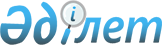 О внесении изменений в решение Кокпектинского районного маслихата от 23 декабря 2019 года № 43-2 "О Кокпектинском районном бюджете на 2020-2022 годы"
					
			Утративший силу
			
			
		
					Решение Кокпектинского районного маслихата Восточно-Казахстанской области от 26 октября 2020 года № 52-2. Зарегистрировано Департаментом юстиции Восточно-Казахстанской области 2 ноября 2020 года № 7749. Утратило силу - решением Кокпектинского районного маслихата Восточно-Казахстанской области от 25 декабря 2020 года № 55-2
      Сноска. Утратило силу - решением Кокпектинского районного маслихата Восточно-Казахстанской области от 25.12.2020 № 55-2 (вводится в действие с 01.01.2021).

      Примечание ИЗПИ.

      В тексте документа сохранена пунктуация и орфография оригинала.
      В соответствии со статьями 106, 109 Бюджетного кодекса Республики Казахстан от 4 декабря 2008 года, подпунктом 1) пункта 1 статьи 6 Закона Республики Казахстан от 23 января 2001 года "О местном государственном управлении и самоуправлении в Республике Казахстан", решением Восточно-Казахстанского областного маслихата от 9 октября 2020 года № 42/475-VI "О внесении изменений в решение Восточно-Казахстанского областного маслихата от 13 декабря 2019 года № 35/389-VI "Об областном бюджете на 2020-2022 годы" (зарегистрированным в Реестре государственной регистрации нормативных правовых актов за № 7648), Кокпектинский районный маслихат РЕШИЛ:
      1. Внести в решение Кокпектинского районного маслихата от 23 декабря 2019 года № 43-2 "О Кокпектинском районном бюджете на 2020-2022 годы" (зарегистрировано в Реестре государственной регистрации нормативных правовых актов за № 6472, опубликовано в Эталонном контрольном банке нормативных правовых актов Республики Казахстан в электронном виде 13 января 2020 года) следующие изменения:
      пункт 1 изложить в следующей редакции:
      "1. Утвердить районный бюджет на 2020-2022 годы согласно приложениям 1, 2 и 3 соответственно, в том числе на 2020 год в следующих объемах:
      1) доходы – 12 631 264,6 тысяч тенге:
      налоговые поступления – 1 338 794,6 тысяч тенге;
      неналоговые поступления – 19 008,4 тысяч тенге; 
      поступления от продажи основного капитала – 20 005,0 тысяч тенге;
      поступления трансфертов – 11 253 456,6 тысяч тенге;
      2) затраты – 12 707 776,2 тысяч тенге; 
      3) чистое бюджетное кредитование – 1 017 519,8 тысяч тенге:
      бюджетные кредиты – 1 046 071,8 тысяч тенге;
      погашение бюджетных кредитов – 28 552,0 тысяч тенге;
      4) сальдо по операциям с финансовыми активами – 37 000,0 тысяч тенге:
      приобретение финансовых активов – 37 000,0 тысяч тенге;
      поступления от продажи финансовых активов государства – 0 тенге;
      5) дефицит (профицит) бюджета – -904 308,2 тысяч тенге;
      6) финансирование дефицита (использование профицита) бюджета – 904 308,2 тысяч тенге:
      поступление займов – 1 046 071,8 тысяч тенге;
      погашение займов – 28 552,0 тысяч тенге;
      используемые остатки бюджетных средств – 113 211,6 тысяч тенге.";
      пункт 6 изложить в следующей редакции:
      "6. Учесть в районном бюджете на 2020 год целевые текущие трансферты из областного бюджета в размере 39 728,0 тысяч тенге на социальную помощь отдельным категориям нуждающихся граждан.";
      приложения 1, 4 к указанному решению изложить в новой редакции согласно приложениям 1, 2 к настоящему решению.
      2. Настоящее решение вводится в действие с 1 января 2020 года. Районный бюджет на 2020 год Целевые текущие трансферты из областного бюджета на 2020 год
					© 2012. РГП на ПХВ «Институт законодательства и правовой информации Республики Казахстан» Министерства юстиции Республики Казахстан
				
      Председатель сессии

А. Бикатова

      Секретарь Кокпектинского районного маслихата

Т. Сарманов
Приложение 1 к решению 
Кокпектинского 
районного маслихата 
от 26 октября 2020 года 
№ 52-2Приложение 1 к решению 
Кокпектинского 
районного маслихата 
от 23 декабря 2019 года 
№ 43-2
Категория
Категория
Категория
Категория
Категория
Класс
Класс
Класс
Класс
Подкласс
Подкласс
Подкласс
Наименование
Сумма (тысяч тенге)
І. ДОХОДЫ
12 631 264,6
1
Налоговые поступления
1 338 794,6
1
Подоходный налог
759 308,0
1
Корпоративный подоходный налог
215 280,0
2
Индивидуальный подоходный налог
544 028,0
3
Социальный налог
494 543,6
1
Социальный налог
494 543,6
4
Hалоги на собственность
51 936,0
1
Hалоги на имущество
45 661,0
5
Единый земельный налог
6 275,0
5
Внутренние налоги на товары, работы и услуги
27 007,0
2
Акцизы
3 500,0
3
Поступления за использование природных и других ресурсов
14 657,0
4
Сборы за ведение предпринимательской и профессиональной деятельности
8 650,0
5
Налог на игорный бизнес
200,0
8
Обязательные платежи, взимаемые за совершение юридически значимых действий и (или) выдачу документов уполномоченными на то государственными органами или должностными лицами
6 000,0
1
Государственная пошлина
6 000,0
2
Неналоговые поступления
19 008,4
1
Доходы от государственной собственности
2 138,4
5
Доходы от аренды имущества, находящегося в государственной собственности
2 104,0
7
Вознаграждения по кредитам, выданным из государственного бюджета
34,4
4
Штрафы, пени, санкции, взыскания, налагаемые государственными учреждениями, финансируемыми из государственного бюджета, а также содержащимися и финансируемыми из бюджета (сметы расходов) Национального Банка Республики Казахстан
1 870,0
1
Штрафы, пени, санкции, взыскания, налагаемые государственными учреждениями, финансируемыми из государственного бюджета, а также содержащимися и финансируемыми из бюджета (сметы расходов) Национального Банка Республики Казахстан
1 870,0
6
Прочие неналоговые поступления
15 000,0
1
Прочие неналоговые поступления
15 000,0
3
Поступления от продажи основного капитала
20 005,0
3
Продажа государственного имущества, закрепленного за государственными учреждениями
20 005,0
1
Продажа государственного имущества, закрепленного за государственными учреждениями
20 000,0
2
Продажа нематериальных активов
5,0
4
Поступления трансфертов
11 253 456,6
1
Трансферты из нижестоящих органов государственного управления
616,6
3
Трансферты из бюджетов городов районного значения, сел, поселков, сельских округов
616,6
2
Трансферты из вышестоящих органов государственного управления
11 252 840,0
2
Трансферты из областного бюджета
11 252 840,0
Функциональная группа
Функциональная группа
Функциональная группа
Функциональная группа
Функциональная группа
Функциональная группа
Функциональная подгруппа
Функциональная подгруппа
Функциональная подгруппа
Функциональная подгруппа
Функциональная подгруппа
Администратор бюджетных программ
Администратор бюджетных программ
Администратор бюджетных программ
Администратор бюджетных программ
Программа
Программа
Программа
Наименование
Сумма (тысяч тенге)
II. ЗАТРАТЫ
12 707 776,2
1
Государственные услуги общего характера
771 063,0
1
Представительные, исполнительные и другие органы, выполняющие общие функции государственного управления
180 655,9
112
Аппарат маслихата района (города областного значения)
22 154,0
1
Услуги по обеспечению деятельности маслихата района (города областного значения)
22 154,0
3
Капитальные расходы государственного органа
0,0
122
Аппарат акима района (города областного значения)
158 501,9
1
Услуги по обеспечению деятельности акима района (города областного значения)
148 291,0
3
Капитальные расходы государственного органа
3 326,0
113
Целевые текущие трансферты из местных бюджетов
6 884,9
2
Финансовая деятельность
28 561,6
452
Отдел финансов района (города областного значения)
28 561,6
1
Услуги по реализации государственной политики в области исполнения бюджета и управления коммунальной собственностью района (города областного значения)
27 427,0
3
Проведение оценки имущества в целях налогообложения
1 074,6
10
Приватизация, управление коммунальным имуществом, постприватизационная деятельность и регулирование споров, связанных с этим
60,0
18
Капитальные расходы государственного органа
0,0
28
Приобретение имущества в коммунальную собственность
0,0
113
Целевые текущие трансферты из местных бюджетов
0,0
5
Планирование и статистическая деятельность
19 186,5
453
Отдел экономики и бюджетного планирования района (города областного значения)
19 186,5
1
Услуги по реализации государственной политики в области формирования и развития экономической политики, системы государственного планирования
19 186,5
4
Капитальные расходы государственного органа
0,0
9
Прочие государственные услуги общего характера
542 659,0
458
Отдел жилищно-коммунального хозяйства, пассажирского транспорта и автомобильных дорог района (города областного значения)
493 025,7
1
Услуги по реализации государственной политики на местном уровне в области жилищно-коммунального хозяйства, пассажирского транспорта и автомобильных дорог
26 528,4
13
Капитальные расходы государственного органа
0,0
113
Целевые текущие трансферты из местных бюджетов
464 197,3
482
Отдел предпринимательства и туризма района (города областного значения)
15 666,0
1
Услуги по реализации государственной политики на местном уровне в области развития предпринимательства и туризма
15 666,0
3
Капитальные расходы государственного органа
0,0
801
Отдел занятости, социальных программ и регистрации актов гражданского состояния района (города областного значения)
33 967,3
1
Услуги по реализации государственной политики на местном уровне в сфере занятости, социальных программ и регистрации актов гражданского состояния
33 967,3
3
Капитальные расходы государственного органа
0,0
32
Капитальные расходы подведомственных государственных учреждений и организаций
0,0
2
Оборона
19 304,8
1
Военные нужды
10 727,8
122
Аппарат акима района (города областного значения)
10 727,8
5
Мероприятия в рамках исполнения всеобщей воинской обязанности
10 727,8
2
Организация работы по чрезвычайным ситуациям
8 577,0
122
Аппарат акима района (города областного значения)
8 577,0
6
Предупреждение и ликвидация чрезвычайных ситуаций масштаба района (города областного значения)
6 351,0
7
Мероприятия по профилактике и тушению степных пожаров районного (городского) масштаба, а также пожаров в населенных пунктах, в которых не созданы органы государственной противопожарной службы
2 226,0
3
Общественный порядок, безопасность, правовая, судебная, уголовно-исполнительная деятельность
1 420,2
9
Прочие услуги в области общественного порядка и безопасности
1 420,2
458
Отдел жилищно-коммунального хозяйства, пассажирского транспорта и автомобильных дорог района (города областного значения)
1 420,2
21
Обеспечение безопасности дорожного движения в населенных пунктах
1 420,2
4
Образование
4 958 322,9
1
Дошкольное воспитание и обучение
284 354,6
464
Отдел образования района (города областного значения)
284 354,6
9
Обеспечение деятельности организаций дошкольного воспитания и обучения
275 088,6
40
Реализация государственного образовательного заказа в дошкольных организациях образования
9 266,0
2
Начальное, основное среднее и общее среднее образование
4 279 921,7
464
Отдел образования района (города областного значения)
4 155 018,7
3
Общеобразовательное обучение
4 081 449,7
6
Дополнительное образование для детей 
73 569,0
465
Отдел физической культуры и спорта района (города областного значения)
124 903,0
17
Дополнительное образование для детей и юношества по спорту
124 903,0
9
Прочие услуги в области образования
394 046,6
464
Отдел образования района (города областного значения)
394 046,6
1
Услуги по реализации государственной политики на местном уровне в области образования
16 962,0
5
Приобретение и доставка учебников, учебно-методических комплексов для государственных учреждений образования района (города областного значения)
38 113,0
7
Проведение школьных олимпиад, внешкольных мероприятий и конкурсов районного (городского) масштаба
700,0
12
Капитальные расходы государственного органа
0,0
15
Ежемесячные выплаты денежных средств опекунам (попечителям) на содержание ребенка-сироты (детей-сирот), и ребенка (детей), оставшегося без попечения родителей
14 110,0
67
Капитальные расходы подведомственных государственных учреждений и организаций
298 161,6
113
Целевые текущие трансферты нижестоящим бюджетам
26 000,0
6
Социальная помощь и социальное обеспечение
643 672,7
1
Социальное обеспечение
267 310,0
464
Отдел образования района (города областного значения)
11 652,3
30
Содержание ребенка (детей), переданного патронатным воспитателям
11 652,3
801
Отдел занятости, социальных программ и регистрации актов гражданского состояния района (города областного значения)
255 657,7
10
Государственная адресная социальная помощь
255 657,7
2
Социальная помощь
362 323,7
801
Отдел занятости, социальных программ и регистрации актов гражданского состояния района (города областного значения)
362 323,7
4
Программа занятости
93 711,3
6
Оказание социальной помощи на приобретение топлива специалистам здравоохранения, образования, социального обеспечения, культуры, спорта и ветеринарии в сельской местности в соответствии с законодательством Республики Казахстан
53 881,0
7
Оказание жилищной помощи
1 516,0
9
Материальное обеспечение детей-инвалидов, воспитывающихся и обучающихся на дому
2 593,7
11
Социальная помощь отдельным категориям нуждающихся граждан по решениям местных представительных органов
49 871,0
14
Оказание социальной помощи нуждающимся гражданам на дому
113 496,0
17
Обеспечение нуждающихся инвалидов обязательными гигиеническими средствами и предоставление услуг специалистами жестового языка, индивидуальными помощниками в соответствии с индивидуальной программой реабилитации инвалида
2 000,0
23
Обеспечение деятельности центров занятости населения
45 254,7
9
Прочие услуги в области социальной помощи и социального обеспечения
14 039,0
801
Отдел занятости, социальных программ и регистрации актов гражданского состояния района (города областного значения)
14 039,0
18
Оплата услуг по зачислению, выплате и доставке пособий и других социальных выплат
5 000,0
50
Обеспечение прав и улучшение качества жизни инвалидов в Республике Казахстан 
9 039,0
7
Жилищно-коммунальное хозяйство
3 890 966,5
1
Жилищное хозяйство
557 585,4
458
Отдел жилищно-коммунального хозяйства, пассажирского транспорта и автомобильных дорог района (города областного значения)
364 828,0
3
Организация сохранения государственного жилищного фонда
274 698,0
4
Обеспечение жильем отдельных категорий граждан
4 800,0
70
Возмещение платежей населения по оплате коммунальных услуг в режиме чрезвычайного положения в Республике Казахстан
87 630,0
466
Отдел архитектуры, градостроительства и строительства района (города областного значения)
192 757,4
3
Проектирование и (или) строительство, реконструкция жилья коммунального жилищного фонда
192 757,4
2
Коммунальное хозяйство
3 239 381,1
458
Отдел жилищно-коммунального хозяйства, пассажирского транспорта и автомобильных дорог района (города областного значения)
66 844,1
12
Функционирование системы водоснабжения и водоотведения
66 844,1
466
Отдел архитектуры, градостроительства и строительства района (города областного значения)
3 172 537,0
58
Развитие системы водоснабжения и водоотведения в сельских населенных пунктах
3 172 537,0
3
Благоустройство населенных пунктов
94 000,0
458
Отдел жилищно-коммунального хозяйства, пассажирского транспорта и автомобильных дорог района (города областного значения)
94 000,0
18
Благоустройство и озеленение населенных пунктов
94 000,0
8
Культура, спорт, туризм и информационное пространство
537 793,7
1
Деятельность в области культуры
245 641,0
455
Отдел культуры и развития языков района (города областного значения)
245 641,0
3
Поддержка культурно-досуговой работы
245 641,0
2
Спорт
40 582,5
465
Отдел физической культуры и спорта района (города областного значения)
40 582,5
1
Услуги по реализации государственной политики на местном уровне в сфере физической культуры и спорта
11 904,0
4
Капитальные расходы государственного органа
0,0
5
Развитие массового спорта и национальных видов спорта
27 378,5
6
Проведение спортивных соревнований на районном (города областного значения) уровне
550,0
7
Подготовка и участие членов сборных команд района (города областного значения) по различным видам спорта на областных спортивных соревнованиях
750,0
32
Капитальные расходы подведомственных государственных учреждений и организаций
0,0
466
Отдел архитектуры, градостроительства и строительства района (города областного значения)
0,0
8
Развитие объектов спорта
0,0
3
Информационное пространство
84 333,0
455
Отдел культуры и развития языков района (города областного значения)
61 833,0
6
Функционирование районных (городских) библиотек
54 354,0
7
Развитие государственного языка и других языков народа Казахстана
7 479,0
456
Отдел внутренней политики района (города областного значения)
22 500,0
2
Услуги по проведению государственной информационной политики
22 500,0
9
Прочие услуги по организации культуры, спорта, туризма и информационного пространства
167 237,2
455
Отдел культуры и развития языков района (города областного значения)
125 061,1
1
Услуги по реализации государственной политики на местном уровне в области развития языков и культуры
12 975,2
10
Капитальные расходы государственного органа
0,0
32
Капитальные расходы подведомственных государственных учреждений и организаций
0,0
113
Целевые текущие трансферты из местных бюджетов
112 085,9
456
Отдел внутренней политики района (города областного значения)
42 176,1
1
Услуги по реализации государственной политики на местном уровне в области информации, укрепления государственности и формирования социального оптимизма граждан
27 964,0
3
Реализация мероприятий в сфере молодежной политики
14 212,1
6
Капитальные расходы государственного органа
0,0
32
Капитальные расходы подведомственных государственных учреждений и организаций
0,0
10
Сельское, водное, лесное, рыбное хозяйство, особо охраняемые природные территории, охрана окружающей среды и животного мира, земельные отношения
88 498,3
1
Сельское хозяйство
50 058,9
462
Отдел сельского хозяйства района (города областного значения)
21 234,0
1
Услуги по реализации государственной политики на местном уровне в сфере сельского хозяйства
21 234,0
6
Капитальные расходы государственного органа
0,0
473
Отдел ветеринарии района (города областного значения)
28 824,9
1
Услуги по реализации государственной политики на местном уровне в сфере ветеринарии
7 508,9
3
Капитальные расходы государственного органа
0,0
5
Обеспечение функционирования скотомогильников (биотермических ям)
0,0
7
Организация отлова и уничтожения бродячих собак и кошек
1 500,0
8
Возмещение владельцам стоимости изымаемых и уничтожаемых больных животных, продуктов и сырья животного происхождения
0,0
9
Проведение ветеринарных мероприятий по энзоотическим болезням животных
0,0
10
Проведение мероприятий по идентификации сельскохозяйственных животных
0,0
11
Проведение противоэпизоотических мероприятий
19 816,0
6
Земельные отношения
18 256,0
463
Отдел земельных отношений района (города областного значения)
18 256,0
1
Услуги по реализации государственной политики в области регулирования земельных отношений на территории района (города областного значения)
18 256,0
6
Землеустройство, проводимое при установлении границ районов, городов областного значения, районного значения, сельских округов, поселков, сел
0,0
7
Капитальные расходы государственного органа
0,0
9
Прочие услуги в области сельского, водного, лесного, рыбного хозяйства, охраны окружающей среды и земельных отношений
20 183,4
453
Отдел экономики и бюджетного планирования района (города областного значения)
20 183,4
99
Реализация мер по оказанию социальной поддержки специалистов
20 183,4
11
Промышленность, архитектурная, градостроительная и строительная деятельность
21 079,1
2
Архитектурная, градостроительная и строительная деятельность
21 079,1
466
Отдел архитектуры, градостроительства и строительства района (города областного значения)
21 079,1
1
Услуги по реализации государственной политики в области строительства, улучшения архитектурного облика городов, районов и населенных пунктов области и обеспечению рационального и эффективного градостроительного освоения территории района (города областного значения) 
21 079,1
15
Капитальные расходы государственного органа
0,0
12
Транспорт и коммуникации
470 386,0
1
Автомобильный транспорт
470 386,0
458
Отдел жилищно-коммунального хозяйства, пассажирского транспорта и автомобильных дорог района (города областного значения)
470 386,0
23
Обеспечение функционирования автомобильных дорог
195 000,0
51
Реализация приоритетных проектов транспортной инфраструктуры
275 386,0
9
Прочие услуги в сфере транспорта и коммуникаций
0,0
458
Отдел жилищно-коммунального хозяйства, пассажирского транспорта и автомобильных дорог района (города областного значения)
0,0
24
Организация внутри поселковых (внутригородских), пригородных и внутрирайонных общественных пассажирских перевозок
0,0
13
Прочие
553 611,2
3
Поддержка предпринимательской деятельности и защита конкуренции
37 626,2
458
Отдел жилищно-коммунального хозяйства, пассажирского транспорта и автомобильных дорог района (города областного значения)
37 626,2
55
Развитие индустриальной инфраструктуры в рамках Государственной программы поддержки и развития бизнеса "Дорожная карта бизнеса-2025"
37 626,2
9
Прочие
515 985,0
452
Отдел финансов района (города областного значения)
14 000,0
12
Резерв местного исполнительного органа района (города областного значения)
14 000,0
26
Целевые текущие трансферты бюджетам города районного значения, села, поселка, сельского округа на повышение заработной платы отдельных категорий гражданских служащих, работников организаций, содержащихся за счет средств государственного бюджета, работников казенных предприятий
0,0
66
Целевые текущие трансферты бюджетам города районного значения, села, поселка, сельского округа на повышение заработной платы отдельных категорий административных государственных служащих
0,0
458
Отдел жилищно-коммунального хозяйства, пассажирского транспорта и автомобильных дорог района (города областного значения)
158 002,0
62
Реализация мероприятий по социальной и инженерной инфраструктуре в сельских населенных пунктах в рамках проекта "Ауыл-Ел бесігі"
158 002,0
464
Отдел образования района (города областного значения)
67 459,0
96
Выполнение государственных обязательств по проектам государственно-частного партнерства
67 459,0
466
Отдел архитектуры, градостроительства и строительства района (города областного значения)
276 524,0
79
Развитие социальной и инженерной инфраструктуры в сельских населенных пунктах в рамках проекта "Ауыл-Ел бесігі"
276 524,0
14
Обслуживание долга
34,4
1
Обслуживание долга
34,4
452
Отдел финансов района (города областного значения)
34,4
13
Обслуживание долга местных исполнительных органов по выплате вознаграждений и иных платежей по займам из областного бюджета
34,4
15
Трансферты
751 623,4
1
Трансферты
751 623,4
452
Отдел финансов района (города областного значения)
751 623,4
6
Возврат неиспользованных (недоиспользованных) целевых трансфертов
49 143,6
24
Целевые текущие трансферты из нижестоящего бюджета на компенсацию потерь вышестоящего бюджета в связи с изменением законодательства
333 448,8
38
Субвенции
344 286,0
54
Возврат сумм неиспользованных (недоиспользованных) целевых трансфертов, выделенных из республиканского бюджета за счет целевого трансферта из Национального фонда Республики Казахстан
24 745,0
III. Чистое бюджетное кредитование
1 017 519,8
Бюджетные кредиты
1 046 071,8
10
Сельское, водное, лесное, рыбное хозяйство, особо охраняемые природные территории, охрана окружающей среды и животного мира, земельные отношения
119 867,0
9
Прочие услуги в области сельского, водного, лесного, рыбного хозяйства, охраны окружающей среды и земельных отношений
119 867,0
453
Отдел экономики и бюджетного планирования района (города областного значения)
119 867,0
6
Бюджетные кредиты для реализации мер социальной поддержки специалистов
119 867,0
7
Жилищно-коммунальное хозяйство
622 077,4
1
Жилищное хозяйство
622 077,4
466
Отдел архитектуры, градостроительства и строительства района (города областного значения)
622 077,4
3
Проектирование и (или) строительство, реконструкция жилья коммунального жилищного фонда
622 077,4
12
Транспорт и коммуникации
304 127,4
1
Автомобильный транспорт
304 127,4
458
Отдел жилищно-коммунального хозяйства, пассажирского транспорта и автомобильных дорог района (города областного значения)
304 127,4
45
Капитальный и средний ремонт автомобильных дорог районного значения и улиц населенных пунктов
304 127,4
Погашение бюджетных кредитов
28 552,0
5
Погашение бюджетных кредитов
28 552,0
1
Погашение бюджетных кредитов
28 552,0
1
Погашение бюджетных кредитов, выданных из государственного бюджета
28 552,0
IV. Сальдо по операциям с финансовыми активами
37 000,0
Приобретение финансовых активов
37 000,0
13
Прочие
37 000,0
9
Прочие
37 000,0
458
Отдел жилищно-коммунального хозяйства, пассажирского транспорта и автомобильных дорог района (города областного значения)
37 000,0
65
Формирование или увеличение уставного капитала юридических лиц
37 000,0
Поступления от продажи финансовых активов государства
0,0
V. Дефицит (профицит) бюджета
-904 308,2
VI. Финансирование дефицита (использование профицита) бюджета
904 308,2
Поступление займов
1 046 071,8
7
Поступления займов
1 046 071,8
1
Внутренние государственные займы
1 046 071,8
2
Договоры займа
1 046 071,8
Погашение займов
28 552,0
16
Погашение займов
28 552,0
1
Погашение займов
28 552,0
452
Отдел финансов района (города областного значения)
28 552,0
8
Погашение долга местного исполнительного органа перед вышестоящим бюджетом
28 552,0
8
Используемые остатки бюджетных средств
113 211,6
1
Остатки бюджетных средств
113 211,6
1
Свободные остатки бюджетных средств
113 211,6Приложение 2 к решению 
Кокпектинского 
районного маслихата 
от 26 октября 2020 года 
№ 52-2Приложение 4 к решению 
Кокпектинского 
районного маслихата 
от 23 декабря 2019 года 
№ 43-2
     №
Наименование
Сумма (тысяч тенге)
1
На реализацию мероприятий, направленных на развитие рынка труда, в рамках Программы развития продуктивной занятости и массового предпринимательства, в том числе:
32 965,0
1
-на краткосрочное обучение рабочих кадров по востребованным профессиям
8 689,0
1
-субсидии на переезд
1 181,0
1
-на молодежную практику
590,0
1
-субсидии на возмещение расходов по найму (аренде) жилья для переселенцев и оралманов
3 059,0
1
-гранты переселенцам на реализацию новых бизнес идей
19 446,0
2
По сфере образования, в том числе:
361 597,0
2
грант акима "Лучшая организация среднего образования"
34 000,0
2
-на развитие инклюзивного образования
1 625,0
2
-на капитальный ремонт объектов образования
248 594,0
2
-на текущий ремонт объектов образования
66 388,0
2
- на приобретение обуви детям из малообеспеченных семей в рамках гарантированного социального пакета
10 990,0
3
На содержание автомобильных дорог районного значения
90 000,0
4
На текущий ремонт объектов культуры
59 625,0
5
На обустройство населенных пунктов, в том числе:
267 500,0
5
-благоустройство сельских населенных пунктов
158 332,0
5
-обслуживание и эксплуатация систем уличного освещения
35 668,0
5
-установка блочно-модульных станций очистки воды
73 500,0
6
На развитие социальной и инженерной инфраструктуры в сельских населенных пунктах в рамках проекта "Ауыл – Ел бесігі"
85 367,0
6
-на ремонт дорог улиц села Кокпекты
15 800,0
6
-на строительство физкультурно-оздоровительного комплекса
69 567,0
7
На текущий ремонт "Адалдык аланы" расположенного в здании акимата района
4 000,0
8
На выкуп одноэтажных жилых домов для многодетных и малообеспеченных семей
237 000,0
9
На средний и текущий ремонт дорог
304 127,4
10
На строительство 20-ти 2-х квартирных домов
622 077,4
Итого
2 064 258,8